РЕСПУБЛИКА   КАРЕЛИЯКОНТРОЛЬНО-СЧЕТНЫЙ КОМИТЕТСОРТАВАЛЬСКОГО МУНИЦИПАЛЬНОГО РАЙОНАЗАКЛЮЧЕНИЕна проект Решения Совета Хелюльского городского поселения «О внесении изменений в Решение Хелюльского городского поселения от 24.12.2014г. №36 «О бюджете Хелюльского городского поселения на 2015 год и плановый период 2016-2017 годов»22 июня 2015 года                                                                                        №23Основание для проведения экспертизы: п.2;7 ч.2 статьи 9 федерального закона от 07.02.2011г. №6-ФЗ «Об общих принципах организации и деятельности контрольно-счетных органов субъектов Российской Федерации и муниципальных образований», ч.2 статьи 157 Бюджетного Кодекса РФ, п.2;7 статьи 7 Положения о контрольно-счетном комитете Сортавальского муниципального района, утвержденного Решением Совета Сортавальского муниципального района от 26.01.2012г. №232. Цель экспертизы: оценка финансово-экономических обоснований на предмет обоснованности расходных обязательств бюджета Хелюльского городского поселения в проекте Решения Совета Хелюльского городского «О внесении изменений в Решение Хелюльского городского поселения от 24.12.2014г. №36 «О бюджете Хелюльского городского поселения на 2015 год и плановый период 2016-2017 годов».Предмет экспертизы: проект Решения Совета Хелюльского городского поселения «О внесении изменений в Решение Хелюльского городского поселения от 24.12.2014г. №36 «О бюджете Хелюльского городского поселения на 2015 год и плановый период 2016-2017 годов», документы финансово-экономических обоснований указанного проекта в части, касающейся расходных обязательств бюджета Хелюльского городского поселения.Проект Решения Совета Хелюльского городского «О внесении изменений в Решение Хелюльского городского поселения от 24.12.2014г. №36 «О бюджете Хелюльского городского поселения на 2015 год и плановый период 2016-2017 годов» с приложениями №1;2;3;4 (далее- проект Решения), Пояснительной запиской к проекту Решения представлен на экспертизу в Контрольно-счетный комитет Сортавальского муниципального района (далее- Контрольно-счетный комитет) 19 июня 2015 года.Представленным проектом Решения предлагается изменить основные характеристики бюджета муниципального образования, принятые Решением Совета Хелюльского городского поселения «О бюджете Хелюльского городского поселения на 2015 год и плановый период 2016-2017 годов» (далее- уточненный бюджет), к которым, в соответствии с ст. 184.1 БК РФ, относятся общий объем доходов, общий объем расходов и дефицит бюджета.Проектом Решения вносятся следующие изменения в основные характеристики бюджета на 2015 год:-доходы бюджета в целом по сравнению с утвержденным бюджетом увеличиваются на 4 100,2 тыс. руб. (ранее внесенными изменениями в решение о бюджете доходная часть бюджета поселения увеличена на 4 114,2 тыс. руб.). Представленным проектом предлагается уменьшение доходной части бюджета поселения на 14,00 тыс. руб., в том числе:-снижены субвенции бюджетам поселений на осуществление первичного воинского учета на территориях, где отсутствуют военные комиссариаты на 14,00 тыс. руб.-расходы бюджета в целом по сравнению с утвержденным бюджетом увеличиваются на 4 100,2 тыс. руб. (ранее внесенные изменения в решение о бюджете увеличили расходы на 4 114,2 тыс. руб.) Представленным проектом предлагается уменьшение расходов на 14,00 тыс. руб., в том числе:- по разделу «Национальная оборона» на 14,00 тыс. руб.-дефицит бюджета по сравнению с утвержденным бюджетом, с учетом ранее внесенных изменений и дополнений не изменяется.-верхний предел по муниципальным гарантиям в валюте РФ- не изменяется. Представленным проектом Решения не предлагается вносить изменения в показатели планового периода 2016-2017 годов.ДоходыСогласно изменениям, внесенным в бюджет поселения, доходная часть на 2015 год увеличилась на 4 100,2 тыс. руб. (ранее внесенными изменениями в решение о бюджете доходная часть бюджета поселения увеличена на 4 114,2 тыс. руб.) по сравнению с первоначально утвержденным бюджетом и составляет 13 079,7 тыс. руб. В представленном проекте уменьшение доходной части бюджета поселения на 14,00 тыс. руб., по сравнению с утвержденным бюджетом с учетом ранее внесенных изменений произошло в следствии снижения субвенции из бюджетов других уровней бюджетам поселений на осуществление воинского учета на территориях, где отсутствуют военные комиссариаты.В представленном проекте Решения уточнен прогноз по прочим безвозмездным поступлениям в бюджеты городских поселений в сумме 320,90 тыс. руб. с раздела «Налоговые и неналоговые доходы» на раздел «Межбюджетные трансферты», в связи с чем увеличен объем безвозмездных поступлений в общем объеме доходов бюджета на сумму 320,90 тыс. руб. Доходная часть на 2016г. и 2017г. по сравнению с утвержденным бюджетом с учетом ранее внесенных изменений в представленном проекте Решения не изменилась. РасходыПроектом Решения предлагается установить расходы на 2015 год в сумме 13 238,8 тыс. руб. (ранее внесенные изменения в решение о бюджете увеличили расходы на 4 114,2 тыс. руб. в сравнении с первоначально утвержденным бюджетом). В представленном проекте, планируется уменьшение расходной части бюджета поселения на 14,00 тыс. руб., по сравнению с утвержденным бюджетом с учетом ранее внесенных изменений.Анализ изменений, внесенных проектом Решения по расходам бюджета поселения на 2015 год, приведен в Таблице 1.Таблица 1(тыс. руб.)Уменьшением расходов по разделу 0200 «Национальная оборона» на 14,00 тыс. руб. связано со снижением объема субвенции из бюджетов других уровней бюджетам поселений на осуществление воинского учета на территориях, где отсутствуют военные комиссариаты.Расходная часть на 2016г и 2017г. по сравнению с утвержденным бюджетом с учетом ранее внесенных изменений в представленном проекте Решения не изменилась. Дефицит бюджетаРешением Совета Хелюльского городского поселения от 24.12.2014г. № 36 «О бюджете Хелюльского городского поселения на 2015 год и на плановый период 2016 и 2017 годов» с учетом внесенных изменений и дополнений бюджет поселения на 2015 год утвержден с дефицитом в сумме 159,1 тыс. руб.В проекте Решения на 2015 год дефицит бюджета и верхний предел внутреннего муниципального долга на 01.01.2016 года не изменились.Дефицит бюджета на 2016г., на 2017г., а также верхний предел внутреннего муниципального долга на 01.01.2017г. и на 01.01.2018г. по сравнению с утвержденным бюджетом с учетом ранее внесенных изменений в представленном проекте Решения не изменились.Анализ текстовых статей проекта Решения При анализе текстовых статей проекта Решения замечаний не установлено.Применение бюджетной классификацииВ представленных на экспертизу Приложениях 1,2,3,4 к проекту Решения применяются коды в соответствии с Указаниями о порядке применения бюджетной классификации Российской Федерации, утвержденными приказом Минфина России от 01.07.2013 № 65н.Выводы:1.Корректировка бюджета в представленном проекте в основном связана с снижением субвенции бюджетам поселений на осуществление первичного воинского учета на территориях, где отсутствуют военные комиссариаты и уменьшением в связи с этим расходов на обеспечение деятельности по воинскому учету.2.Проектом Решения планируется изменение основных характеристик бюджета Хелюльского городского поселения, к которым, в соответствии с п.1 ст. 184.1 БК РФ, относятся общий объем доходов, общий объем расходов бюджета и дефицит бюджета.Доходы на 2015 год по сравнению с утвержденным бюджетом увеличиваются на 4 100,2 тыс. руб. (ранее внесенными изменениями в решение о бюджете доходная часть бюджета поселения увеличена на 4 114,2 тыс. руб.). Представленным проектом предлагается уменьшение доходной части бюджета поселения на 14,00 тыс. руб.Расходы бюджета на 2015 год по сравнению с утвержденным бюджетом увеличиваются на 4 100,2 тыс. руб. (ранее внесенные изменения в решение о бюджете увеличили расходы на 4 114,2 тыс. руб.) Представленным проектом предлагается уменьшение расходов на 14,00 тыс. руб.3.По результатам проведенной экспертизы проекта Решения Совета Хелюльского городского «О внесении изменений в Решение Хелюльского городского поселения от 24.12.2014г. №36 «О бюджете Хелюльского городского поселения на 2015 год и плановый период 2016-2017 годов» нарушений не установлено.Предложения:Совету Хелюльского городского поселения рекомендовать принять изменения и дополнения в Решение Совета Хелюльского городского поселения от 24.12.2014г. № 36 «О бюджете Хелюльского городского поселения на 2015 год и на плановый период 2016 и 2017 годов»Председатель контрольно-счетного комитета                             Н.А. АстафьеваНаименование раздела 2015 год2015 год2015 годНаименование раздела Утвержденный бюджет с учетом ранее внесенных измененийПроект Решения Изменения(+;-)«Национальная оборона»181,0167,0-14,0Всего расходов:13 252,8 13 238,8-14,0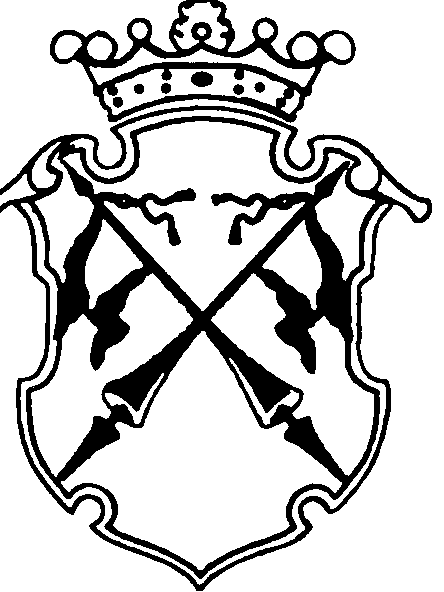 